Jelentkezési lap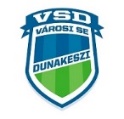 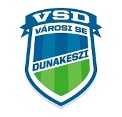 VSD VívótáborBalatonakarattyai Városi Üdülő2020. augusztus 1-8.Táborozó neve:	........................................................................................................................Születési helye, ideje:	........................................................................................................................Lakcíme:	........................................................................................................................TAJ száma:	........................................................................................................................Anyja neve:	........................................................................................................................Kapcsolattartó (név, telefonszám, e-mail):	.........................................................................................……........................................................................................................................................................Gyermekét a hazaérkezésnél az alábbi személyek vehetik át (név+ rokoni kapcsolat, pl. nagymama):……………….………………………………………………………………………………………...Gyermek a VSD sportolója?	 igen		 nemSzakosztály:	...................................................	Edző:	…………………………………………Fontosabb információ a gyermekről (pl.: allergia, betegség, egyéni érzékenység):................................................................................................................................................................................................................................................................................................................................Úszástudás:	………………………………Jelentkezés határideje: 2020. február 29.A tábori férőhely biztosítására az előleget (15.000 Ft) 2020. február 28-ig, a második részletet április 15-ig (20.000 Ft), az utolsó részletet május 29-ig (20.000 Ft) kell átutalni.Jelen dokumentum hátoldalán a tábor pontos rendje és egy megállapodás szerepel, melyet jelen jelentkezési lap aláírásával a szülő/táborban résztvevő személy elfogad.A jelentkezési lap aláírásával kijelentem, hogy minden szükséges információt átadtam beíratott gyermekemről. Alulírott hozzájárulok ahhoz, hogy e lapon megadott személyes adataimat, telefonszámomat és email címemet Dunakeszi Város Önkormányzata , a  Dunakeszi Polgármesteri Hivatal és Városi Sportegyesület Dunakeszi az adatvédelmi tájékoztatóban foglaltak szerint kezelje, feldolgozza (részemre telefonon, email-en és/vagy postai úton közvetlenül a város sport, társadalmi, közéleti eseményeiről, rendkívüli eseményekről, rendezvényekről, városi hírekről információt juttasson el). Az adatkezeléssel kapcsolatos tájékoztatást megismertem, az adatvédelmi tájékoztató rendelkezéseit elfogadom. igen /  nem Kelt:	..................................................	................................................ szülő(k) aláírása MegállapodásA megállapodás létrejött egyrészt a fent megnevezett tábort szervező Dunakeszi Városi Sportigazgatóság által megbízott Városi Sportegyesület Dunakeszi, továbbiakban mint Szervező, valamint az 1. oldalon megnevezett szülő (gyermek törvényes képviselője), továbbiakban mint Szülő között az alulírott napon és helyen az alábbi tárgyban és feltételekkel.1. A Szerződő felek rögzítik, hogy a Szervező a fent megjelölt időszakban részvételi lehetőséget biztosít a megjelölt kiskorú (7-16 éves, ettől a szervező kivételes esetben eltérhet) gyermek számára a VSD VÍVÓ TÁBOR elnevezésű programban. A részvétel feltétele, hogy a turnus díja határidőig befizetésre kerüljön a Szervező bankszámlájára, és a Szülő jelen megállapodásban foglaltakat maradéktalanul elfogadja, melyet a jelentkezési lap kitöltésével és aláírásával tanúsít.2. A Szerződő felek rögzítik, hogy a tábor, hetes turnusokban (7 éjszaka), zajlik, ettől kivételes esetben a Szervező eltérhet.A turnus díja folyamatos gyermekfelügyeletet, napi legalább háromszori étkezést (reggeli, ebéd, vacsora), délelőtti, délutáni programokat és a tematikus foglalkozásokat tartalmaz. Az ettől való esetleges eltéréseket a Szervező a szülői értekezleten vagy tájékoztatójában jelzi.A Szerződő felek rögzítik, hogy a Szülő az indulás időpontjában és helyén a gyermeket a tábor képviselőjének átadja és a tábori program idejének befejezésekor, a Dunakeszire érkezést követően azonnal átveszi.3. A Szülő kötelezettséget vállal arra, hogy a tábor első napján 7 napnál nem régebbi orvosi igazolással bizonyítja, hogy a gyermek a táborozásnak megfelelő egészségügyi állapotban van, gyermeke közösségbe engedhető. A Szervező ezen orvosi igazolás hiányában a táborban történő részvételt megtagadhatja.Amennyiben a gyermek tábori felügyeletét ellátó személy a gyermek megbetegedését észleli, haladéktalanul köteles értesíteni a Szülőt, aki – ha szükségesnek látja – gyermekét a táborból hazaviheti, ilyenkor visszatérítés a díjból nem jár.5. A Szervező a gyermek felügyeletéért teljes körű felelősséget vállal, amely nem terjed ki a gyermek által a táborba magával hozott eszközökre (például mobiltelefon, zenelejátszó, fényképezőgép, készpénz stb.). illetve ruházatának koszolódására, megsérülésére.A Szerződő felek rögzítik, hogy a tábor ideje alatt mind a gyermek, mind a Szülő köteles betartani a jelen megállapodásban foglalt feltételeket, mind pedig a helyszín házirendjét, elfogadni a megbízott oktatók irányítását, utasításait.6. A Szervező lehetőséget biztosít a Szülő számára, hogy részvételi szándékát módosítsa, a táborban történő részvételt lemondja. A megállapodás lemondásával kapcsolatban az alábbiak szerint járnak el a Szerződő felek a)	Lemondási feltételek: Amennyiben a lemondás időpontja legalább 30 nappal megelőzi a turnuskezdést, a díj 100%-át, ha 15 nappal megelőzi a megjelölt turnuskezdést, a tábor díjának 50%-át visszafizeti a Szervező a Szülőnek. Amennyiben a lemondást a Szülő ennél később jelzi, a tábor teljes díja megilleti a Szervezőt.A Szervező fenntartja a jogot, hogy a tábort (kevés jelentkező vagy más ok miatt) lemondja. Ebben az esetben a meghiúsult tábor teljes részvételi díja megilleti a Szülőt.b)	A Szerződő felek megállapodnak abban, hogy lemondásként, módosításként kizárólag írásos értesítést fogadnak el7. A Szerződő felek megállapodnak abban, hogy jelen megállapodást kizárólag abban az esetben tekintik érvényesnek, ha a Szülő a tábor részvételi díját a Szervező által meghatározott időpontig annak pénztárába befizeti vagy számlájára átutalja.8. A Szerződő felek jelen megállapodást, mint akaratukkal mindenben megegyezőt jóváhagyólag írják alá.Dunakeszi, 2020. …………….….(hó) ……(nap).……………………………………………			……………………………….……….Szülő							Szervező